The time between Christmas and New Year is often family time, a good time to think about what family means. 			          The first two readings for today narrate and reflect on the family story of Sarah and Abraham, of God's promise to give them a child, and of the fulfilment of that promise in the most unlikely of circumstances. The wonder of God's ways and the need to trust in God are at the heart of their story. At the same time, there is humour reflected in Abraham's choice of name for their son: “Isaac” means “he laughed”. Does Abraham detect God's humour in providing a son for an elderly couple? Does he laugh for sheer joy at the birth of the child who will hold the traditions of the past and the hopes of the future? Whatever about this, the family story of Sarah, Abraham and Isaac foreshadows the even more extraordinary family story to be found in today’s gospel. Luke depicts Mary and Joseph as observant Jews bringing their child to the Jerusalem Temple in accordance with the ritual requirements of the Law, even if the Law actually applied only to the woman who had given birth and not to the man. Two prophetic figures, Anna and Simeon, recognise God’s saving and redemptive purpose at work in the presence of this child who is presented in the Temple. Luke insists that Mary and Joseph have fulfilled the demands of the Law before they return to their home in Nazareth. Growing up in Nazareth in the care of Mary and Joseph, the child Jesus grows to maturity, is filled with wisdom and God's favour is with him. Luke’s summary statement introduces us to the wonderful world of a grace-filled family home. It invites us to ponder the wisdom that both Mary and Joseph had to share with their child. They taught him to pray and told him the stories of his people. They filled him with wonder at the goodness of God and of God’s creation. They mediated the grace and favour of God and watched him grow and gain the strength he needed for life. They allowed him the freedom he needed to develop his own personality and to find his own Spirit-filled way on the earth. Finally, they had to let him go so that he might follow a path that was beyond their imagining when they brought him to the Temple in fulfilment of the Law. In other words, they did what so many parents would want to do for their children.                                   An excerpt by Sr. Veronica Lawson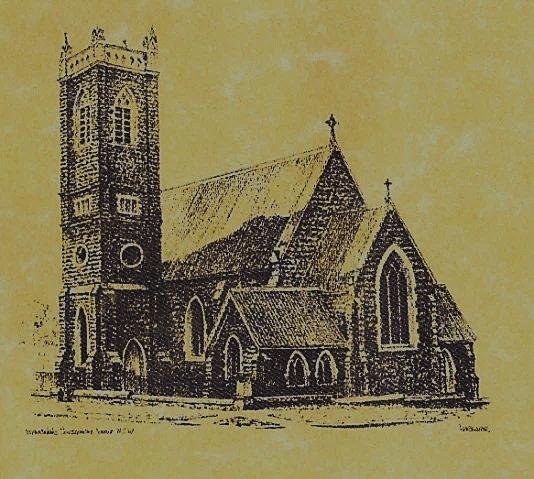 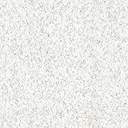 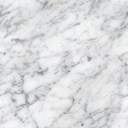   Feast DayWishing all our wonderful dads a Happy \   			          FEAST DAYS1st January:  Solemnity of Mary, The Holy Mother of God    2nd January:  Saints Basil and Gregory	       COLLECTION AMOUNTS FOR DECEMBER 2017                                                    1st:     $2204.85        2nd:     $2968.45        D/D:   $1610. 00 		        Talbingo Christmas:   $258.85	              ~             Tumut Christmas:   $1826.60               ~PARISH NEWS~                     WELCOME  to Fr. George Ogah who will commence duties within our parish on Monday 1st January 2018.				                 ARCHBISHOP’S CHRISTMAS APPEAL 2017  this year these funds will be used to continue the support for the Ecumenical Christmas Bowl, Diocesan projects locally and globally, Diocesan Seminaries and assistance for those in need at Bethlehem University in the Holy Land.  We thank our generous parishioners  and visitors for their support, our parish will forward $600.00 to this appeal.		           ENTRANCE CHURCH WORKS  have now been complete.	                BAPTISMS:  we welcome into our community this weekend Sophia Ellen Berenguel daughter of Marcus and Cassandra and Freya Emily Masters daughter of Jed and Lauren.  We pray for all baptism families.			 SPECIAL THANKS to all who helped organise our Christmas Masses, your time and effort has been very much appreciated.						         	                                                                                                                                       GOOD WISHES FOR A HAPPY AND HEALTHY NEW YEAR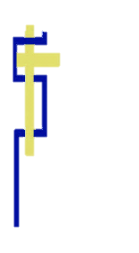 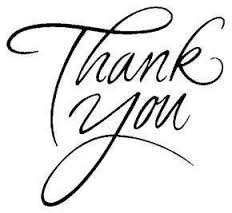                 ~ GOSPEL REFLECTION ~T  THIS WEEK     Saturday & Sunday  30th & 31st  December    T  THIS WEEK     Saturday & Sunday  30th & 31st  December    T  THIS WEEK     Saturday & Sunday  30th & 31st  December    T  THIS WEEK     Saturday & Sunday  30th & 31st  December    MinistrySaturday Vigil 6pm              Sunday 10am              Sunday 10amAcolyte               Christine Kelly              Cathy Purcell              Cathy PurcellReader                Kirsty Beavan                 Mary Kelly                 Mary KellyCommentator              Maureen Cook              Anne Huebner             Anne HuebnerChildren’s Liturgy                     ----------                   -----------                   -----------Musicians          Maureen Norman           Patricia & Monica          Patricia & MonicaAltar Servers               New Servers        Jessica & Emily Kelly        Jessica & Emily KellyChurch Care________________________LINEN               Maria Cobden ------------------------------------- ------------------------------------- -------------------------------------NEXT WEEK    Saturday & Sunday  6th & 7th January   NEXT WEEK    Saturday & Sunday  6th & 7th January   NEXT WEEK    Saturday & Sunday  6th & 7th January   NEXT WEEK    Saturday & Sunday  6th & 7th January   MinistryVigil 6pmVigil 6pm10amAcolyte               John Hickson                  John Hickson                 Mark HoganReader              Dobbie Family              Dobbie Family           Howard YoungCommentator              Dobbie Family              Dobbie Family              John PowerChildren’s Liturgy                     ----------                     ----------                  -----------Musicians            Patricia & Monica            Patricia & Monica        Maureen Norman Altar ServersAbby Crampton & Olivia DeanAbby Crampton & Olivia DeanAnnabelle Sturgess & Genevieve Mason-ElliottChurch CareGroup 4:  The Dobbie FamilyGroup 4:  The Dobbie FamilyGroup 4:  The Dobbie Family